ҠАРАР			  	        №04                 ПОСТАНОВЛЕНИЕ«19» ғинуар 2024 й.		        	                                 «19» января 2024  г.Об утверждении форм поощрения администрации сельского поселения Микяшевский сельсовет муниципального района Давлекановский район Республики БашкортостанВ соответствии с Федеральным законом от 06.10.2003 №131-ФЗ                «Об общих принципах организации местного самоуправления в Российской Федерации», Уставом сельского поселения Микяшевский сельсовет муниципального района Давлекановский район Республики Башкортостан, в целях поощрения граждан и юридических лиц всех форм собственности, внесших значительный вклад в социально-экономическое, политическое, общественное, хозяйственное и культурное развитие сельского поселения Микяшевский сельсовет муниципального района Давлекановский район Республики Башкортостан, администрация сельского поселения Микяшевский сельсовет муниципального района Давлекановский район Республики Башкортостан п о с т а н о в и л а:1. Установить следующие награды администрации сельского поселения Микяшевский сельсовет муниципального района Давлекановский район Республики Башкортостан:1.1. Благодарственное письмо администрации сельского поселения Микяшевский сельсовет муниципального района Давлекановский район Республики Башкортостан;1.2. Диплом администрации сельского поселения Микяшевский сельсовет муниципального района Давлекановский район Республики Башкортостан за достижения в конкурсах, соревнованиях, выставках и т.д.2. Утвердить Положение о Благодарственном письме администрации сельского поселения Микяшевский сельсовет муниципального района Давлекановский район Республики Башкортостан (приложение).3. Настоящее решение подлежит обнародованию в установленном порядке, размещению на официальном сайте Совета муниципального района Давлекановский район Республики Башкортостан в сети Интернет в разделе «Поселения муниципального района Микяшевский сельсовет».4. Контроль за исполнением настоящего постановления оставляю за собой.Глава сельского поселенияМикяшевский сельсовет                                                  А.Р.ГайзуллинПриложениек Постановлению администрации сельского поселения Микяшевский сельсовет муниципального  района Давлекановский район Республики Башкортостанот 19 января 2024 года № 04Положение о Благодарственном письме администрации сельского поселения Микяшевский сельсовет муниципального района Давлекановский район Республики Башкортостан Благодарственное письмо администрации сельского поселения Микяшевский сельсовет муниципального района Давлекановский район Республики Башкортостан (далее - Благодарственное письмо) является формой поощрения как для граждан, старост населенных пунктов, юридических лиц всех форм собственности, организаций, проживающих на территории сельского поселения, так и граждан Российской Федерации независимо от времени проживания и стажа работы на территории сельского поселения за особые заслуги перед сельским поселением.Основанием для награждения Благодарственным письмом являются активное участие в общественной жизни района, сельского поселения, значительный вклад в социально-экономическое, политическое развитие района, сельского поселения, оказания помощи в подготовке и проведении различных общественно-массовых мероприятий либо осуществление конкретных полезных дел в промышленности, строительстве, транспорте, науке, образовании, культуре и других сферах деятельности, а также в связи с торжественными государственными и муниципальными праздниками, за достижения в профессиональной или общественной деятельности, многолетний добросовестный труд.2. Инициаторами вручения Благодарственного письма могут выступать глава сельского поселения, депутаты Совета сельского поселения, старосты населенных пунктов, руководители организаций, учреждений независимо от форм собственности, общественные организации.3. Решение о вручении Благодарственного письма принимается главой сельского поселения.4. Для принятия решения о вручении физическому лицу Благодарственного письма в администрацию сельского поселения Микяшевский сельсовет представляются ходатайство, характеристика.5. В ходатайстве о вручении Благодарственного письма в связи с юбилейными датами должна быть указана дата юбилея.6. Оформление Благодарственного письма и учет организаций и физических лиц, которым оно вручено, осуществляются администрацией сельского поселения на основании резолюции главы сельского поселения на ходатайстве о вручении Благодарственного письма.7. Вручение Благодарственного письма осуществляется главой сельского поселения или по его поручению другим должностным лицом.8. Награждение Благодарственным письмом производится ежегодно, но не более чем 1 раз в год.ОПИСАНИЕ	
Благодарственного письма администрации сельского поселения Микяшевский сельсовет муниципального района Давлекановский район Республики Башкортостан1. Благодарственное письмо представляет собой лист формата А 4.2. Благодарственное письмо заполняется машинописным текстом.3. Благодарственное письмо должно содержать:- символ (герб) муниципального района Давлекановский район Республики Башкортостан;- название: БЛАГОДАРСТВЕННОЕ ПИСЬМО;- Администрация сельского поселения Микяшевский сельсовет муниципального района Давлекановский район Республики Башкортостан;- надпись: ВЫРАЖАЕТ БЛАГОДАРНОСТЬ или НАГРАЖДАЕТ;- адресат;- благодарственный текст; - надпись с инициалами, фамилией главы сельского поселения;- год.	ЭскизБлагодарственного письма сельского поселенияБашкортостан Республикаһы Дәγләкән районы муниципаль районының Мәкәш ауыл Советы  ауыл биләмәһе хакимиәте453418, Дәγләкән районы,  Мәкәш ауылы,Үҙәк  урам,  46,тел. (34768) 3-82-17, e-mail: Mikash_davl@ufamts.ru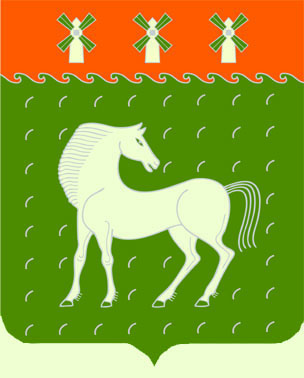 Администрация сельского поселения Микяшевский сельсовет муниципального района               Давлекановский район    Республики Башкортостан453418, Давлекановский район,с.Микяшевоул.Центральная, 46, тел. (34768) 3-82-17, e-mail: Mikash_davl@ufamts.ruГерб муниципального района Давлекановский район Республики Башкортостан



БЛАГОДАРСТВЕННОЕ ПИСЬМОАдминистрация сельского поселения Микяшевский сельсовет муниципального района Давлекановский район Республики Башкортостан
ВЫРАЖАЕТ БЛАГОДАРНОСТЬилиНАГРАЖДАЕТ
(благодарственный текст)



                               
Глава сельского поселения    инициалы, фамилия                 
                                              МПгод